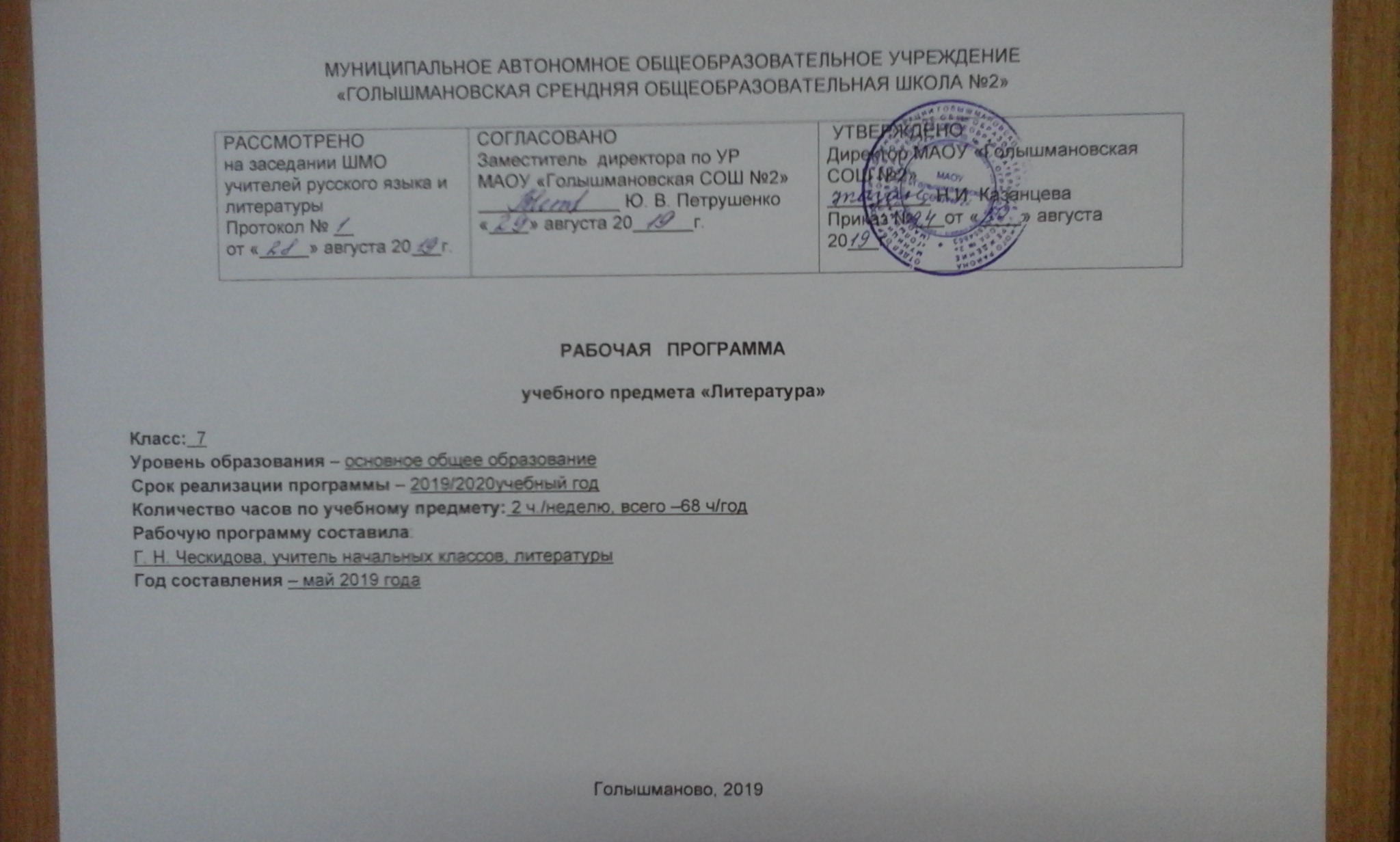 1.Планируемые результаты освоения учебного предмета, курса2.Содержание учебного предмета, курсаВведениеИзображение человека как важнейшая идейно-нравственная проблема литературы. Взаимосвязь характеров и обстоятельств в художественном произведении. Труд писателя, его позиция, отношение к несовершенству мира и стремление к нравственному и эстетическому идеалу.УСТНОЕ НАРОДНОЕ ТВОРЧЕСТВОПредания. Поэтическая автобиография народа. Устный рассказ об исторических событиях. «Воцарение Ивана Грозного», «Сороки-Ведьмы», «Петр и плотник».Былины. «Вольга и Микула Селянинович». Воплощение в былине нравственных свойств русского народа, прославление мирного труда. Микула – носитель лучших человеческих качеств (трудолюбие, мастерство, чувство собственного достоинства, доброта, щедрость, физическая сила).Киевский цикл былин. «Илья Муромец и Соловей-разбойник». Бескорыстное служение Родине и народу, мужество, справедливость, чувство собственного достоинства – основные черты характера Ильи Муромца. (Изучается одна былина по выбору.) Для внеклассного чтения.Новгородский цикл былин. «Садко». Своеобразие былины. Поэтичность. Тематическое различие Киевского и Новгородского циклов былин. Своеобразие былинного стиха. Собирание былин. Собиратели. (Для самостоятельного чтения.)«Калевала» - карело-финский мифологический эпос. Изображение жизни народа, его национальных традиций, обычаев, трудовых будней и праздников. Кузнец Ильмаринен и ведьма Лоухи как представители светлого и темного миров карело-финских эпических песен. (Для внеклассного чтения).Теория литературы. Предание (развитие представлений). Гипербола (развитие представлений). Былина. Руны. Мифологический эпос (начальные представления).Пословицы и поговорки. Народная мудрость пословиц и поговорок. Выражение в них духа народного языка. Сборники пословиц. Собиратели пословиц. Меткость и точность языка. Краткость и выразительность. Прямой и переносный смысл пословиц. Пословицы народов мира. Сходство и различия пословиц разных стран мира на одну тему (эпитеты, сравнения, метафоры).Теория литературы. Героический эпос, афористические жанры фольклора. Пословицы, поговорки (развитие представлений).ИЗ ДРЕВНЕРУССКОЙ ЛИТЕРАТУРЫ«Поучение» Владимира Мономаха (отрывок), «Повесть о Петре и Февронии Муромских». Нравственные заветы Древней Руси. Внимание к личности, гимн любви и верности.Теория литературы. Поучение (начальные представления).«Повесть временных лет». Отрывок «О пользе книг». Формирование традиции уважительного отношения к книге.Теория литературы. Летопись (развитие представлений).ИЗ РУССКОЙ ЛИТЕРАТУРЫ XVIII ВЕКАМихаил Васильевич Ломоносов. Краткий рассказ об ученом и поэте.«К статуе Петра Великого», «Ода на день восшествия на Всероссийский престол ея Величества государыни Императрицы Елисаветы Петровны 1747 года» (отрывок). Уверенность Ломоносова в будущем русской науки и ее творцов. Патриотизм. Призыв к миру. Признание труда, деяний на благо Родины важнейшей чертой гражданина.Теория литературы. Ода (начальные представления).Гавриил Романович Державин. Краткий рассказ о поэте. «Река времен в своем стремленьи…», «На птичку…», «Признание». Размышления о смысле жизни, о судьбе. Утверждение необходимости свободы творчества.ИЗ РУССКОЙ ЛИТЕРАТУРЫ XIX ВЕКААлександр Сергеевич Пушкин. Краткий рассказ о писателе.«Полтава» («Полтавский бой»), «Медный всадник» (вступление «На берегу пустынных волн…»), «Песнь о вещем Олеге». Интерес Пушкина к истории России. Мастерство в изображении Полтавской битвы, прославление мужества и отваги русских солдат. Выражение чувства любви к Родине. Сопоставление полководцев (Петра I и Карла XII). Авторское отношение к героям. Летописный источник «Песни о вещем Олеге». Особенности композиции. Своеобразие языка. Смысл сопоставления Олега и волхва. Художественное воспроизведение быта и нравов Древней Руси.Теория литературы. Баллада (развитие представлений).«Борис Годунов» (сцена в Чудовом монастыре). Образ летописца как образ древнерусского писателя. Монолог Пимена: размышления о труде летописца как о нравственном подвиге. Истина как цель летописного повествования и как завет будущим поколениям.«Станционный смотритель». Изображение «маленького человека», его положения в обществе. Пробуждение человеческого достоинства и чувства протеста. Трагическое и гуманистическое в повести.Теория литературы. Повесть (развитие представлений).Михаил Юрьевич Лермонтов. Краткий рассказ о поэте.«Песня про царя Ивана Васильевича, молодого опричника и удалого купца Калашникова». Поэма об историческом прошлом Руси. Картины быта XVI века, их значение для понимания характеров и идеи поэмы. Смысл столкновения Калашникова с Кирибеевичем и Иваном Грозным. Защита Калашниковым человеческого достоинства, его готовность стоять за правду до конца. Особенности сюжета поэмы. Авторское отношение к изображаемому. Связь поэмы с произведениями устного народного творчества. Оценка героев с позиций народа. Образы гусляров. Язык и стих поэмы.«Когда волнуется желтеющая нива…», «Молитва», «Ангел».Стихотворение «Ангел» как воспоминание об идеальной гармонии, о «небесных» звуках, оставшихся в памяти души, переживание блаженства, полноты жизненных сил, связанное с красотой природы и ее проявлений. «Молитва» («В минуту жизни трудную…») – готовность ринуться навстречу знакомым гармоничным звукам, символизирующим ожидаемое счастье на земле.Теория литературы. Фольклоризм литературы (развитие представлений).Николай Васильевич Гоголь. Краткий рассказ о писателе.«Тарас Бульба». Прославление боевого товарищества, осуждение предательства. Героизм и самоотверженность Тараса и его товарищей-запорожцев в борьбе за освобождение родной земли. Противопоставление Остапа Андрию, смысл этого противопоставления. Патриотический пафос повести.Особенности изображения людей и природы в повести.Теория литературы. Историческая и фольклорная основа произведения. Роды литературы: эпос (развитие понятия).Литературный герой (развитие понятия).Иван Сергеевич Тургенев. Краткий рассказ о писателе.«Бирюк». Изображение быта крестьян, авторское отношение к бесправным и обездоленным. Мастерство в изображении пейзажа. Художественные особенности рассказа.Стихотворения в прозе. «Русский язык». Тургенев о богатстве и красоте русского языка. Родной язык как духовная опора человека. «Близнецы», «Два богача». Нравственность и человеческие взаимоотношения.Теория литературы. Стихотворения в прозе.Николай Алексеевич Некрасов. Краткий рассказ о писателе.«Русские женщины» («Княгиня Трубецкая»). Историческая основа поэмы. Величие духа русских женщин, отправившихся вслед за осужденными мужьями в Сибирь. Художественные особенности исторических поэм Некрасова.«Размышления у парадного подъезда». Боль поэта за судьбу народа. Своеобразие некрасовской музы (Для чтения и обсуждения).Теория литературы. Поэма (развитие понятия). Трехсложные размеры стиха (развитие понятия).Алексей Константинович Толстой. Слово о поэте.Исторические баллады «Василий Шибанов» и «Михайло Репнин». Воспроизведение исторического колорита эпохи. Правда и вымысел. Тема древнерусского «рыцарства», противостоящего самовластию.Смех сквозь слезы, или «Уроки Щедрина»Михаил Евграфович Салтыков-Щедрин. Краткий рассказ о писателе.«Повесть о том, как один мужик двух генералов прокормил». Нравственные пороки общества. Паразитизм генералов, трудолюбие и сметливость мужика. Осуждение покорности мужика. Сатира в «Повести…».«Дикий помещик». Для самостоятельного чтения.Теория литературы. Гротеск (начальные представления).Лев Николаевич Толстой. Краткий рассказ о писателе. «Детство». Главы из повести: «Классы», «Наталья Савишна», «Maman» и др. Взаимоотношения детей и взрослых. Проявление чувств героя, беспощадность к себе, анализ собственных поступков.Теория литературы. Автобиографическое художественное произведение (развитие понятия). Герой-повествователь (развитие понятия).Иван Алексеевич Бунин. Краткий рассказ о писателе.«Цифры». Воспитание детей в семье. Герой рассказа: сложность взаимоотношения детей и взрослых.«Лапти». Душевное богатство простого крестьянина.Смешное и грустное рядом, или «Уроки Чехова»Антон Павлович Чехов. Краткий рассказ о писателе.«Хамелеон». Живая картина нравов. Осмеяние трусости и угодничества. Смысл названия рассказа. «Говорящие фамилии» как средство юмористической характеристики.«Злоумышленник», «Размазня». Многогранность комического в рассказах А. П. Чехова. (Для чтения и обсуждения).Теория литературы. Сатира и юмор как формы комического (развитие представлений).«Край ты мой, родимый край!»Стихотворения русских поэтов XIX века о родной природе.В. Жуковский. «Приход весны»; И. Бунин. «Родина»; А. К. Толстой. «Край ты мой, родимый край…», «Благовест». Поэтическое изображение родной природы и выражение авторского настроения, миросозерцания.ИЗ РУССКОЙ ЛИТЕРАТУРЫ XX ВЕКАМаксим Горький. Краткий рассказ о писателе.«Детство». Автобиографический характер повести. Изображение «свинцовых мерзостей жизни». Дед Каширин. «Яркое, здоровое, творческое в русской жизни» (Алеша, бабушка, Цыганок, Хорошее Дело). Изображение быта и характеров. Вера в творческие силы народа.«Старуха Изергиль» («Легенда о Данко»).Теория литературы. Понятие о теме и идее произведения (начальные представления). Портрет как средство характеристики героя.Владимир Владимирович Маяковский. Краткий рассказ о писателе.«Необычайное приключение, бывшее с Владимиром Маяковским летом на даче». Мысли автора о роли поэзии в жизни человека и общества. Своеобразие стихотворного ритма, словотворчество Маяковского.«Хорошее отношение к лошадям». Два взгляда на мир: безразличие, бессердечие мещанина и гуманизм, доброта, сострадание лирического героя стихотворения.Теория литературы. Лирический герой (начальные представления). Обогащение знаний о ритме и рифме. Тоническое стихосложение (начальные представления).Леонид Николаевич Андреев. Краткий рассказ о писателе.«Кусака». Чувство сострадания к братьям нашим меньшим, бессердечие героев. Гуманистический пафос произведения.Андрей Платонович Платонов. Краткий рассказ о писателе.«Юшка». Главный герой произведения, его непохожесть на окружающих людей, душевная щедрость. Любовь и ненависть окружающих героя людей. Юшка – незаметный герой с большим сердцем. Осознание необходимости сострадания и уважения к человеку. Неповторимость и ценность каждой человеческой личности.«В прекрасном и яростном мире». Труд как нравственное содержание человеческой жизни. Идеи доброты, взаимопонимания, жизни для других. Своеобразие языка прозы Платонова (для самостоятельного чтения).Борис Леонидович Пастернак. Слово о поэте.«Июль», «Никого не будет в доме…». Картины природы, преображенные поэтическим зрением Пастернака. Сравнения и метафоры в художественном мире поэта.На дорогах войныИнтервью с поэтом – участником Великой Отечественной войны. Героизм, патриотизм, самоотверженность, трудности и радости грозных лет войны в стихотворениях поэтов – участников войны: А. Ахматовой, К. Симонова, А. Твардовского, А. Суркова, Н. Тихонова и др. Ритмы и образы военной лирики.Теория литературы. Публицистика. Интервью как жанр публицистики (начальные представления).Федор Александрович Абрамов. Краткий рассказ о писателе. «О чем плачут лошади». Эстетические и нравственно-экологические проблемы, поднятые в рассказе.Теория литературы. Литературные традиции.Евгений Иванович Носов. Краткий рассказ о писателе.«Кукла» («Акимыч»), «Живое пламя». Сила внутренней, духовной красоты человека. Протест против равнодушия, бездуховности, безразличного отношения к окружающим людям, природе. Осознание огромной роли прекрасного в душе человека, в окружающей природе. Взаимосвязь природы и человека.Юрий Павлович Казаков. Краткий рассказ о писателе. «Тихое утро». Взаимоотношения детей, взаимопомощь, взаимовыручка. Особенности характера героев – сельского и городского мальчиков, понимание окружающей природы. Подвиг мальчика и радость от собственного доброго поступка.«Тихая моя Родина»Стихотворения о Родине, родной природе, собственном восприятии окружающего (В. Брюсов, Ф. Сологуб, С. Есенин, Н. Заболоцкий, Н. Рубцов). Человек и природа. Выражение душевных настроений, состояний человека через описание картин природы. Общее и индивидуальное в восприятии родной природы русскими поэтами.Александр Трифонович Твардовский. Краткий рассказ о поэте.«Снега потемнеют синие…», «Июль – макушка лета…», «На дне моей жизни…». Размышления поэта о взаимосвязи человека и природы, о неразделимости судьбы человека и народа.Теория литературы. Лирический герой (развитие понятия).Дмитрий Сергеевич Лихачев. «Земля родная» (главы из книги). Духовное напутствие молодежи.Теория литературы. Публицистика (развитие представлений). Мемуары как публицистический жанр (начальные представления).Писатели улыбаются, или Смех Михаила ЗощенкоМ. Зощенко. Слово о писателе. Рассказ «Беда». Смешное и грустное в рассказах писателя.Песни на слова русских поэтов ХХ векаА. Вертинский. «Доченьки»; И. Гофф. «Русское поле»; Б. Окуджава. «По смоленской дороге…». Лирические размышления о жизни, быстро текущем времени. Светлая грусть переживаний.ИЗ ЛИТЕРАТУРЫ НАРОДОВ РОССИИРасул Гамзатов. Краткий рассказ о дагестанском поэте.«Опять за спиною родная земля…», «Я вновь пришел сюда и сам не верю…» (из цикла «Восьмистишия»), «О моей Родине».Возвращение к истокам, основам жизни. Осмысление зрелости собственного возраста, зрелости общества, дружеского расположения к окружающим людям разных национальностей. Особенности художественной образности дагестанского поэта.ИЗ ЗАРУБЕЖНОЙ ЛИТЕРАТУРЫРоберт Бернс. Особенности творчества.«Честная бедность». Представления народа о справедливости и честности. Народно-поэтический характер произведения.Джордж Гордон Байрон. «Ты кончил жизни путь, герой!». Гимн герою, павшему в борьбе за свободу Родины.Японские хокку (трехстишия). Изображение жизни природы и жизни человека в их нерасторжимом единстве на фоне круговорота времен года. Поэтическая картина, нарисованная одним-двумя штрихами.Теория литературы. Особенности жанра хокку (хайку).О. Генри. «Дары волхвов». Сила любви и преданности. Жертвенность во имя любви. Смешное и возвышенное в рассказе.Рей Дуглас Брэдбери. «Каникулы».Фантастические рассказы Рея Брэдбери как выражение стремления уберечь людей от зла и опасности на Земле. Мечта о чудесной победе добра.3. Тематическое планирование с указанием количества часов, отводимых на освоение каждой темы.Приложение 1Тематическое планированиеВыпускник научитсяВыпускник получит возможность научитьсяУстное народное творчествоУстное народное творчествоосознанно воспринимать и понимать фольклорный текст; различать фольклорные и литературные произведения, обращаться к пословицам, поговоркам, фольклорным образам, традиционным фольклорным приѐмам в различных ситуациях речевого общения, сопоставлять фольклорную сказку и еѐ интерпретацию средствами других искусств (иллюстрация, мультипликация, художественный фильм); выделять нравственную проблематику фольклорных текстов как основу для развития представлений о нравственном идеале своего и русского народов, формирования представлений о русском национальном характере; видеть необычное в обычном, устанавливать неочевидные связи между предметами, явлениями, действиями; сравнивая произведения героического эпоса разных народов, определять черты национального характера; выбирать произведения устного народного творчества разных народов для самостоятельного чтения, руководствуясь конкретными целевыми установками; устанавливать связи между фольклорными произведениями разных народов на уровне тематики, проблематики, образов (по принципу сходства и различия Древнерусская литература. Русская литература XVIII в.Русская литература XIX—XX вв. Зарубежная литератураДревнерусская литература. Русская литература XVIII в.Русская литература XIX—XX вв. Зарубежная литератураосознанно воспринимать художественное произведение в единстве формы и содержания; адекватно понимать художественный текст и давать его смысловой анализ; интерпретировать прочитанное, устанавливать поле читательских ассоциаций, отбирать произведения для чтения; воспринимать художественный текст как произведение искусства, послание автора читателю, современнику и потомку; определять для себя актуальную и перспективную цели чтения художественной литературы; выбирать произведения для самостоятельного чтения; выявлять и интерпретировать авторскую позицию, определяя своѐ к ней отношение, и на этой основе формировать собственные ценностные ориентации; определять актуальность произведений для читателей разных поколений и вступать в диалог с другими читателями.выбирать путь анализа произведения, адекватный жанрово-родовой природе художественного текста; дифференцировать элементы поэтики художественного текста, видеть их художественную и смысловую функцию; сопоставлять «чужие» тексты интерпретирующего характера, аргументировано оценивать их; оценивать интерпретацию художественного текста, созданную средствами других искусств; вести самостоятельную проектно-исследовательскую деятельность и оформлять еѐ результаты в разных форматах (работа исследовательского характера, реферат, проект).№ппНазвание темыКоличество часов№ппНазвание темыКоличество часов1Введение12Устное народное творчество52.1Предания12.2Былины32.3Пословицы и поговорки13Из древнерусской литературы34Из русской литературы XVIII века24.1М. В. Ломоносов14.2Г. Р. Державин15Из русской литературы XIX века305.1А. С. Пушкин65.2М. Ю. Лермонтов45.3Н. В. Гоголь35.4И. С. Тургенев25.5Н. А. Некрасов25.6А. К. Толстой15.7М. Е. Салтыков-Щедрин35.8Л. Н. Толстой25.9И. А. Бунин25.10А. П. Чехов35.11Стихотворения русских поэтов XIX века о родной природе26Из русской литературы ХХ века196.1М. Горький46.2В. В. Маяковский26.3Л. Н. Андреев16.4А. П. Платонов26.5Б. Л. Пастернак16.6На дорогах войны16.7Ф. А. Абрамов16.8Е. И. Носов16.9Ю. П. Казаков16.10Стихотворения о родине, родной природе16.11А. Т. Твардовский16.12Д. С. Лихачев16.13М. Зощенко16.14Песни на слова русских поэтов ХХ века17Из литературы народов России18Из зарубежной литературы58.1Р. Бернс18.2Дж. Г. Байрон18.3Японские хокку18.4О. Генри18.5Р. Д. Брэдбери19Заключение2ИТОГО68№П.пДата по плануДата по фактуПланируемые результатыПланируемые результатыПланируемые результатыПланируемые результатыПланируемые результаты№П.пДата по плануДата по фактуТемаВиды деятельности (элементы содержания. Контроль)№П.пДата по плануДата по фактуТемаВиды деятельности (элементы содержания. Контроль)13.09Введение (1). Изображение человека как важнейшая идейно-нравственная проблема литературы.Понимать природу художественного образа и своеобразие художественной действительности. Знать цели, задачи обучения литературе в 7 классе, роль статей о писателях, вопросов и заданий к текстам в понимании и осмыслении творчества писателей; образную природу словесного искусства.Уметь пользоваться справочным разделом, составлять план и тезисы прочитанного, рассказывать о писателях и книгах, прочитанных за лето, о героях, давать им оценку.Осваивать взаимосвязь характеров и обстоятельств в художественном произведении. Личность автора, его труд, позиция и отношение к героям.Принимать учебную задачу. Осуществлять решение учебной задачи под руководством учителя.Учебное сотрудничество с учителем и сверстниками.Формирование мотивации ученияУметь пользоваться справочным разделом, составлять план и тезисы прочитанного, рассказывать о писателях и книгах, прочитанных за лето, о героях, давать им оценку.Осваивать взаимосвязь характеров и обстоятельств в художественном произведении. Личность автора, его труд, позиция и отношение к героям.Принимать учебную задачу. Осуществлять решение учебной задачи под руководством учителя.Учебное сотрудничество с учителем и сверстниками.Формирование мотивации учения25.09Устное народное творчество (4+1).Предания как поэтическая автобиография народа.Понимать своеобразие преданий как поэтической автобиографии русского народа. Знать определение понятия «предание»уметь пересказывать текст, объяснять особенности жанра предания.Осваивать исторические события в преданиях «Воцарение Ивана Грозного», «Сороки-ведьмы», «Петр и плотник». Предание как жанр фольклора (начальное представление)Принимать учебную задачу. Осуществлять решение учебной задачи под руководством учителя.Учебное сотрудничество с учителем и сверстниками.Формирование мотивации учения310.09Былины. «Вольга и Микула Селянинович». Образ главного героя как отражение нравственных идеалов русского народа.Понимать тему былины, роль гиперболы и постоянных эпитетов; выразительно читать, сохраняя напевность, торжественность повествования. Знать определение понятия «былина», своеобразие былин как героических песен эпического характера; Уметь составлять характеристику героя, определять художественные особенности былинного жанра и его отличие от сказки.Находить нужную информацию в учебнике, слушая учителя.Принимать учебную задачу. Осуществлять решение учебной задачи под руководством учителя.Учебное сотрудничество с учителем и сверстниками.Развивать учебно-познавательный интерес к новому учебному материалу.412.09Былина «Садко». Своеобразие былины. Поэтичность.Определять отношение авторов-рассказчиков к Садко, подтверждать ответ текстом (выделять сцены, языковые средства, описания портрета, снаряжения и др.) Знать какие приемы способствуют раскрытию величия, доблести героя русского эпоса.Уметь воспринимать и анализировать поэтику былин.Находить нужную информацию в учебнике, слушая учителя.Принимать учебную задачу. Осуществлять решение учебной задачи под руководством учителя.Учебное сотрудничество с учителем и сверстниками.Формирование мотивации учения517.09Р.р. Классное сочинение(1). Написание своей былины.Оформлять устное высказывание в письменной форме (сочинение), используя текст изученных произведений. Знать особенности композиции былиныУметь при составлении своей былины соблюдать жанр, составить план, определить идею, подобрать выразительные средства, характерные для былины.Развитие умений рассуждать, анализировать.Принимать учебную задачу. Осуществлять решение учебной задачи под руководством учителя.Учебное сотрудничество с учителем и сверстниками.Развивать учебно-познавательный интерес к новому учебному материалу.619.09народа, его традиций, обычаев.Карело-финский эпос, французский. Изображение жизниПонимать смысл произведений. Знать роды литературы, их жанрыУметь выразительно читать текст,определять, какое развитие получили фольклорные традиции в мировой литературе.Находить нужную информацию в учебнике, слушая учителяПринимать учебную задачу. Осуществлять решение учебной задачи под руководством учителя.Учебное сотрудничество с учителем и сверстниками.Формирование мотивации учения724.09Из древнерусской литературы (2).  «Повесть временных лет». «Из похвалы князю Ярославу и книгам». «Поучение Владимира Мономаха» (отрывок). Нравственные заветы Древней Руси.Понимать смысл похвалы, поучения Владимира Мономаха. Знать особенности поучения как жанра литературы. Уметь выразительно читать текст,определять, какое развитие получили фольклорные традиции в древнерусской литературе.Находить нужную информацию в учебнике, слушая учителяПринимать учебную задачу. Осуществлять решение учебной задачи под руководством учителя.Учебное сотрудничество с учителем и сверстниками.Формирование мотивации учения826.09«Повесть о Петре и Февронии Муромских» -гимн любви и верности.Видеть, какое воплощение нашел в повести синтез фольклорных и житийных традиций. Знать содержание повести, нравственные законы, которым следуют ее главные герои.Воспринимать и анализировать древнерусский текст, учитывая особую стилистику произведений, отмечая красоту и силу главных героев.Находить нужную информацию в учебнике, слушая учителяПринимать учебную задачу. Осуществлять решение учебной задачи под руководством учителя.Учебное сотрудничество с учителем и сверстниками.Формирование мотивации учения91.10Из русской литературы 18 в. (2).М.В. Ломоносов. Личность и судьба гениального человека. Литературное творчество М.В.Ломоносова.Понимать особенности поэтического языка М.В. Ломоносова, его роль в развитии русской литературы. Знать факты биографии и творческого пути М.В. Ломоносова, его роль в развитии русской литературы, «теорию трех штилей», определение понятия оды.Уметь выразительно читать и анализировать поэтический текст, определять особенности жанра оды (высокий слог, эмоциональность, торжественность, использование ораторских приемов).Осваивать слово о поэте и ученом. Теория «трех штилей». «К статуе Петра Великого», «Ода на день восшествия на всероссийский престол ее Величества государыни императрицы Елисаветы Петровны 1747 года» (отрывок). Мысли автора о Родине, призыв к миру. Жанр оды (начальное представление)Принимать учебную задачу. Осуществлять решение учебной задачи под руководством учителя.Соблюдать правила речевого поведенияФормирование мотивации учения103.10Г.Р.Державин - поэт и гражданин. Своеобразие поэзии Г.Р.Державина.Понимать философский и иносказательный смысл стихотворений. Знать факты жизни и литературной деятельности поэта, содержание стихотворений.Уметь определять идею стихотворений, объяснять новаторство Державина в поэзии, отличие в принципах работы Г.Р. Державина и М.В. Ломоносова (смешение лексики разных стилей, отказ от строгого деления на три «штиля»).Осваивать биографические сведения о поэте. Новаторство в стихотворческой деятельности. «Река времен в своем стремленье...», «На птичку», «Признание». Философские рассуждения о смысле жизни и свободе творчества.Принимать учебную задачу. Осуществлять решение учебной задачи под руководством учителя.Учебное сотрудничество с учителем и сверстниками.Развивать учебно-познавательный интерес к новому учебному материалу.118.10Из русской литературы 19 в. (27+4).А. С. Пушкин. Краткий рассказ о поэте.Понимать особенности творческого процесса поэта (с.95-96). Знать биографию поэтаУметь создавать монологическую речьНаходить нужную информацию в учебнике, слушая учителяПринимать учебную задачу. Осуществлять решение учебной задачи под руководством учителя.Учебное сотрудничество с учителем и сверстниками.Развивать учебно-познавательный интерес к новому учебному материалу.1210.10Мастерство Пушкина в изображении Полтавской битвы.Понимать эпитеты, метафоры, олицетворения, сравнения, устаревшие слова, определять их роль в художественном тексте для описания характера Петра. Знать историческую основу, особенности содержания, формы и композиции, своеобразие языка.Уметь воспринимать и анализировать поэтический текст, давать сравнительную характеристику героев.Осваивать художественное воспроизведение боя и доблести русских воинов. Смысл сопоставления Петра и Карла. Особенности композиции, своеобразие языка.Принимать учебную задачу. Осуществлять решение учебной задачи под руководством учителя.Соблюдать правила речевого поведенияФормирование мотивации учения1315.10«Медный всадник». Историческая основа поэмы. Образ ПетраI.Понимать эпитеты, метафоры, олицетворения, сравнения, устаревшие слова, определять их роль в художественном тексте для описания характера Петра, оценивать отношение автора к изображаемому. Знать историческую  основу поэмы,   определение понятия «поэма», особенности содержания, формы и композиции, своеобразие языкаУметь воспринимать и анализировать поэтический текст находить средства художественной выразительности. Осваивать художественное воспроизведение быта Петербурга. Смысл прославления деяний Петра.  Особенности композиции, своеобразие языка. Понятие о жанре поэмы (развитие представлений)Принимать учебную задачу. Осуществлять решение учебной задачи под руководством учителя.Учебное сотрудничество с учителем и сверстниками.Формирование мотивации учения1417.10А.С. Пушкин. «Песнь о вещем Олеге» и её летописный источник. Тема судьбы в балладе.Понимать эпитеты, метафоры, олицетворения, сравнения, устаревшие слова, определять их роль в художественном тексте для описания характера Олега и волхва, оценивать отношение автора к изображаемому. Знать историческую основу «Песни», определение понятия «баллада», особенности содержания, формы и композиции, своеобразие языка.Уметь воспринимать и анализировать поэтический текст, давать сравнительную характеристику героев, определять особенности жанра баллады, находить средства художественной выразительности.Осваивать Художественное воспроизведение быта и нравов Древней Руси. Смысл сопоставления Олега и волхва. Особенности композиции «Песни…», своеобразие языка. Понятие о жанре баллады (развитие представлений)Принимать учебную задачу. Осуществлять решение учебной задачи под руководством учителя.Соблюдать правила речевого поведенияФормирование мотивации учения1522.10Пушкин- драматург. «Борис Годунов» (отрывок). Образ летописца Пимена.Понимать ее идейный замысел, тему Смутного времени  на Руси. Знать историческую основу драмы, особенности драматического произведения: диалог, реплики, ремарки.Уметь анализировать варианты написания текста драмы, динамику авторской позиции, подбирать иллюстрации к сцене «В келье Пимена».Осваивать историю Смутного времени. Изображение Пимена и Григория. Драма как род литературы. (развитие представлений). Принимать учебную задачу (составление словаря, характерного для речи Пимена). Осуществлять решение учебной задачи под руководством учителя.Учебное сотрудничество с учителем и сверстниками.Развивать учебно-познавательный интерес к новому учебному материалу.1624.10Проза А.С. Пушкина.«Станционный смотритель» - повесть о «маленьком» человеке.Понимать ее идейный замысел, тему, роль автора и рассказчика в повести; причину трагедии Самсона Вырина,  идейный замысел повести (показать социальное неравенство, на котором строятся отношения между людьми в обществе). Знать содержание повести, определение понятий «образ маленького человека» в русской литературе. Знать особенности языка повести (непосредственность и живость повествования от лица очевидца, простодушие и лукавство пушкинской фразы, сдержанность и экспрессия, сопричастность автора к происходящему и др.), значение повести.Уметь объяснять способы выражения авторской позиции (эпиграф, имя главного героя, роль символической детали в описании жилища станционного смотрителя и т.д.), анализировать художественный текст, выражать свое отношение к прочитанному, сопоставлять эпизоды, сравнивать героев, объяснять композиционную емкость повести, роль рассказчика.Осваивать историю Самсона Вырина и его дочери. Изображение «маленького» человека, его положения в обществе. Судьба Дуни и притча о блудном сыне. Повесть как жанр эпоса (развитие представлений,выразительность и лаконизм пушкинской прозы. Значение повести «Станционный смотритель» в истории русской литературы).Принимать учебную задачу. Осуществлять решение учебной задачи под руководством учителя.Учебное сотрудничество с учителем и сверстниками.Развивать учебно-познавательный интерес к новому учебному материалу.175.11Р.р.  Классное сочинение (2). «Образ Самсона Вырина в повести».Оформлять устное высказывание в письменной форме (сочинение), используя текст изученных произведений. Знать особенности композиции сочиненияУметь при написании сочинения составить план, соблюдать композицию, использовать цитаты. Развитие умений рассуждать, анализировать.Принимать учебную задачу. Осуществлять решение учебной задачи под руководством учителя.Соблюдать правила речевого поведенияФормирование мотивации учения187.11М.Ю. Лермонтов.Душа и лира поэта.Понимать образную структуру стихотворения «Когда волнуется желтеющая нива», тему стихотворения, состояние лирического героя, своеобразие лермонтовского пейзажа. Знать о поэте. Стихотворения «Молитва» («В минуту жизни трудную...»), «Когда волнуетсяжелтеющая нива».уметь анализировать лирическое произведение, особенности стихотворения «Молитва» (исчезновение «Я» лирического героя, завершение стихотворения безличными глаголами); воспринимать и анализировать поэтический текст.Читать наизусть, читать выразительно.Принимать учебную задачу. Осуществлять решение учебной задачи под руководством учителя.Учебное сотрудничество с учителем и сверстниками.Развивать учебно-познавательный интерес к новому учебному материалу.1912.11М.Ю. Лермонтов «Песня про царя Ивана Васильевича, молодого опричника и удалого купца Калашникова» - поэма об историческом прошлом России.Понимать содержание и форму произведения в соответствии с жанром, близость «Песни...» к фольклорной основе. Знать причины обращения поэта к давно минувшим временам, историю создания «Песни...», содержание поэмы, особенности сюжета, его историческую основу.Уметь отмечать в ней фольклорные элементы, отражение народной сказовой манеры повествования, находить исторические детали и объяснять их художественную роль, анализировать текст, язык поэмы.Осваивать картины быта России XVI века, их значение для понимания характеров и идеи поэмы. Особенности сюжета поэмы. Эпические и лирические черты произведения и их художественная роль. Фольклорные традиции в поэме.Принимать учебную задачу. Осуществлять решение учебной задачи под руководством учителя.Соблюдать правила речевого поведенияФормирование мотивации учения2014.11Картины быта 16 века. Их значение для понимания характеров. Нравственный поединок героев поэмы.Понимать основной конфликт, определивший драматизм событий и характеры героев.Знать нравственную проблематику произведения, жанровое своеобразие «Песни про царя Ивана Васильевича, молодого опричника и удалого купца Калашникова».Уметь составлять характеристику литературного героя, сравнивать главных героев, объяснять роль пейзажа, определять изобразительные средства, отношение автора к изображаемому, оценку морали и поведения героев поэтом и народом.Освоить смысл столкновения Калашникова с Кирибеевичем и Иваном Грозным. Степан Калашников - носитель лучших качеств русского национального характера. Защита человеческого достоинства, сила и цельность характера Калашникова. Авторское отношение к изображаемому. Язык поэмы.Принимать учебную задачу. Осуществлять решение учебной задачи под руководством учителя.Учебное сотрудничество с учителем и сверстниками.Развивать учебно-познавательный интерес к новому учебному материалу.21Особенности сюжета поэмы. Авторское отношение к героям.Понимать основной конфликт, определивший драматизм событий и характеры героев. Знать особенности сюжета, способы выражения авторской позиции.Уметь определять отношение автора к изображаемому.Освоить смысл использования выразительных средств для раскрытия авторского отношения к героям.Принимать учебную задачу (составление цитатного плана). Осуществлять решение учебной задачи под руководством учителя.Учебное сотрудничество с учителем и сверстниками.Развивать учебно-познавательный интерес к новому учебному материалу.22Р.р.Классное сочинение (3) по «Песне...».Понимать, что такое тема, идея сочинения, отбор материала в соответствии с темой. Темы сочинений: «Жизнь и смерть купца Калашникова»,  «В чем смысл столкновения Степана Калашникова с Кирибеевичем?»; «Калашников и Кирибеевич. Кто в «Песне...» является настоящим героем и почему?»Уметь самостоятельно анализировать текст, создавать собственное высказывание, раскрывать тему сочинения, его идею, оценивать героев и события, подкреплять свои выводы цитатами.Развитие умений рассуждать, анализировать.Принимать учебную задачу. Осуществлять решение учебной задачи под руководством учителя.Соблюдать правила речевого поведенияФормирование мотивации учения23Вн.чт. А.Толстой «Князь Серебряный». Историческое прошлое в поэме Лермонтова и в романе.Понимать роль исторического фона в повествовании. Знать исторические реалии правления Ивана Грозного.Уметь сопоставлять прочитанное, по предложенным характеристикам героев определять персонажей(вымышленных и исторических).Находить нужную информацию (пейзаж, портрет).Принимать учебную задачу (составление сравнительной таблицы по текстам «Песни» и романа). Осуществлять решение учебной задачи под руководством учителя.Учебное сотрудничество с учителем и сверстниками.Развивать учебно-познавательный интерес к новому учебному материалу.24Н.В. Гоголь. Страницы биографии. «Тарас Бульба». Историческая и фольклорная основа повестиПонимать роль исторического фона в повествовании. Знать факты жизни и творческой деятельности Н.В. Гоголя, место повести в творчестве Н.В. Гоголя, замысел писателя.Уметь сопоставлять прочитанное с увиденным на картине, составлять план учебной статьи, выделять главное.Находить нужную информацию в учебнике, слушая учителя.Принимать учебную задачу. Осуществлять решение учебной задачи под руководством учителя.Учебное сотрудничество с учителем и сверстниками.25Тарас Бульба и его сыновья.Понимать мотивы поведения героев, сложность и противоречивость образов Тараса и его сыновей, функцию пейзажа. Знать содержание первых глав, их роль в повествовании, определение понятия «художественная деталь».Уметь отбирать материал для сравнительной характеристики героев, отмечая, как в ней сочетаются черты собственно личные, национальные и исторические.Находить нужную информацию в учебнике, слушая учителя.Принимать учебную задачу. Осуществлять решение учебной задачи под руководством учителя.Соблюдать правила речевого поведенияФормирование мотивации учения26Запорожская Сечь, её нравы и обычаи.Понимать нравы и обычаи Запорожской Сечи как символа доблести и мужества казачества.. Знать основное содержание глав 3-4.Уметь отбирать материал описания природы и Сечи, оценивать нравы и   поступки запорожцев.Развитие умений рассуждать, анализировать.Адекватно оценивать правильность выполнения действия и вносить необходимые коррективы в исполнения по ходу его реализации.Учебное сотрудничество с учителем и сверстниками.Развивать учебно-познавательный интерес к новому учебному материалу.27Р.р. Анализ эпизода «Осада польского города Дубно».Понимать глубину и трагизм конфликта отца и сына. Знать подробное содержание глав 5-6.Уметь отбирать материал для индивидуальной характеристики героев (таблица), оценивать их поступки, делать выводы, проводить наблюдения над языком.Развитие умений рассуждать, анализироватьПринимать учебную задачу. Осуществлять решение учебной задачи под руководством учителя.Соблюдать правила речевого поведения.Формирование мотивации учения28Прославление боевого товарищества, прославление товарищества (главы  7 - 8).Понимать глубину и трагизм конфликта отца и сына, отношение автора к героям. Знать идейную направленность заключительной главы и повести в целом.Уметь отбирать материал для индивидуальной характеристики героев, оценивать их поступки, делать выводы, проводить наблюдения над языком. Развитие умений рассуждать, анализироватьПринимать учебную задачу. Осуществлять решение учебной задачи под руководством учителя.Соблюдать правила речевого поведения.Формирование мотивации учения29Р.Р. Характеристика литературного героя. Противопоставление Остапа Андрию.(Домашнее сочинение (1).Понимать нравственную проблематику повести. Знать содержание прочитанного произведения.уметь составить план, сформулировать идею, подобрать цитатный материал, редактировать написанное.Развитие умений рассуждать, анализироватьАдекватно оценивать правильность выполнения действия и вносить необходимые коррективы в исполнения по ходу его реализацииСоблюдать правила речевого поведения.Развивать учебно-познавательный интерес к новому учебному материалу.30Вн.чт. Н.В.Гоголь «Страшная месть». Патриотический пафос и фантастические образы повести.Понимать, в чем заключается патриотический пафос повести. Знать понятие   «героическая повесть», историю публикации произведения. содержание прочитанного произведения.Уметь составлять таблицу «Описание интерьера в повестях «Тарас Бульба» и «Страшная месть» (гл.3), сопоставлять речь Тараса о товариществе с речью Данила о казацком сердце, анализировать выразительные средства в предложенном отрывке «Чуден Днепр при тихой погоде».Находить нужную информацию.Адекватно оценивать правильность выполнения действия и вносить необходимые коррективы в исполнения по ходу его реализации.Учебное сотрудничество с учителем и сверстниками.Развивать учебно-познавательный интерес к новому учебному материалу.31И.С. Тургенев. Цикл рассказов «Записки охотника» и их гуманистический пафос. «Бирюк» как произведение о бесправных и обездоленных.Составлять план и тезисы прочитанного, объяснять роль пейзажа в повествовании как важнейшего средства характеристики персонажей. Знать факты жизни и творческой деятельности писателя, историю появления сборника «Записки охотника», содержание рассказа «Бирюк».Уметь определять основную тему, идею рассказа, его конфликт, видеть авторскую позицию в тексте.Находить нужную информацию в учебнике, слушая учителя.Принимать учебную задачу. Осуществлять решение учебной задачи под руководством учителя.Соблюдать правила речевого поведенияФормирование мотивации учения32И.С. Тургенев. Стихотворения в прозе. История создания цикла.Понимать нравственный смысл стихотворений в прозе. Знать определение понятия «стихотворение в прозе», время создания стихотворений, тематику стихотворений в прозе, жанровые особенности.Уметь определять специфические черты жанра, анализировать стихотворения в прозе, уметь грамотно формулировать основную мысль и тему стихотворения в прозе.Выразительно читать.Адекватно оценивать правильность выполнения действия и вносить необходимые коррективы в исполнения по ходу его реализацииУчебное сотрудничество с учителем и сверстниками.33Н.А. Некрасов. Поэма «Русские женщины»: «Княгиня Трубецкая». Величие духа русской женщины.Понимать жанровые особенности поэмы. Знать факты жизни и творческой деятельности Некрасова, историческую основу поэмы, содержание поэмы «Русские женщины» («Княгиня Трубецкая»).Уметь определять тему и идею поэмы, жанровые особенности произведения, давать характеристику генералу и княгине, объяснять позицию автора.Осваивать в процессе выразительного чтения предельное напряжение диалога генерала и княгини, нравственную силу героини.Принимать учебную задачу. Осуществлять решение учебной задачи под руководством учителя.Соблюдать правила речевого поведенияФормирование мотивации учения34H.A. Некрасов «Размышления у парадного подъезда». Боль поэта за судьбу народа.Понимать авторское отношение к изображенному; находить художественные приемы фольклора, использованные Некрасовым. Знать рождение замысла стихотворения, содержание стихотворения, художественные приемы изображения действительности.Уметь воспринимать и анализировать поэтический текст, объяснять композицию, развитие сюжета.Выразительно читать.Адекватно оценивать правильность выполнения действия и вносить необходимые коррективы в исполнения по ходу его реализацииУчебное сотрудничество с учителем и сверстниками.35А.К. Толстой. Историческиебаллады «ВасилийШибанов» и «МихайлоРепнин».Понимать конфликт «рыцарства» и самовластья. «Василий Шибанов»: особенности стилистической интерпретации исторического предания. Знать факты жизни и творческой деятельности А.К. Толстого, жанровое своеобразие исторических баллад;Уметь анализировать поэтический текст, определять нравственную проблематику произведений, композиции баллад.Развитие умений рассуждать, анализироватьПринимать учебную задачу. Осуществлять решение учебной задачи под руководством учителя.Учебное сотрудничество с учителем и сверстниками.Формирование мотивации учения36М. Салтыков-Щедрин. «Повесть о том, как один мужик двух генералов прокормил».Страшная сила сатиры.объяснять отличие смеха писателя, направленного против генералов и мужика, находить жанровые признаки повести, сказки и басни в произведении М.Е. Салтыкова-Щедрина. Знать автора, сведения о его жизни и творческой деятельности, содержание сказки, определение теоретических понятий, необходимых для работы с текстом (гротеск, гипербола, аллегория, фантастика.уметь: составить рассказ о писателе, анализировать текст с учетом специфики жанра, оценивать поступки героев, определять фольклорные мотивы в повествовании,Освоить сатиру и юмор. Гротеск (начальное представление). Элементы народной сказки в повествовании.Адекватно оценивать правильность выполнения действия и вносить необходимые коррективы в исполнения по ходу его реализацииСоблюдать правила речевого поведенияРазвивать учебно-познавательный интерес к новому учебному материалу.37Вн.чт.М.Е. Салтыков-Щедрин «Дикий помещик». Обличение нравственных пороков общества.Понимать идейно-тематическое содержание сказки. Знать содержание сказки «Дикий помещик».Уметь находить в сказке черты сатирического произведения, объяснять приемы иносказания, отношение автора к героям, событиям, определять реальное и фантастическое в сказке.Находить нужную информацию в учебнике, слушая учителя.Принимать учебную задачу. Осуществлять решение учебной задачи под руководством учителя.Учебное сотрудничество с учителем и сверстниками.Осознавать свои трудности и стремиться их преодолеть.38-39Л.Н. Толстой «Детство» (главы). Сложность взаимоотношений детей и взрослых.Понимать взаимоотношения взрослых и детей, уметь оценить общую атмосферу, окружающую ребенка в дворянской семье. Знать отдельные факты биографии писателя, определение понятия «автобиографическое произведение», понимать, почему для Толстого так важна была Ясная Поляна.Уметь анализировать отдельные главы, вникая во внутренний мир героя, передавая сложность его чувств и переживаний.Осваивать история создания повести. Автобиографический характер произведения. Значение эпохи детства в жизни героев Толстого и самого писателя.Принимать учебную задачу. Осуществлять решение учебной задачи под руководством учителя.Учебное сотрудничество с учителем и сверстниками.Формирование мотивации учения40.А.П.Чехов «Хамелеон». Живая картина нравов. Смысл названия произведенияПонимать тему и идею произведения, алогизм сюжета, авторскую иронию в использовании разностилевой лексики, синтаксической несогласованности речи героев. Знать оценки творчества Чехова современниками, сюжет и образную систему рассказаУметь оценивать действия героев, объяснять значение диалога и художественной детали в раскрытии характеров героев.Находить нужную информацию в учебнике, слушая учителя.Принимать учебную задачу. Осуществлять решение учебной задачи под руководством учителя.Учебное сотрудничество с учителем и сверстниками.Формирование мотивации учения41Два лица России в рассказе А.П. Чехова «Злоумышленник».Понимать идейно-тематическую направленность произведения. Знать содержание рассказа, расширить представление о «юморе» и «сатире», понимать и уметь объяснить особенности композиции рассказа.Уметь анализировать произведение, видеть «смех и слезы» автора, раскрывать роль художественной детали и особенности речи.Выразительно читать, передавая при помощи интонации характер героев, комический эффект рассказа.Адекватно оценивать правильность выполнения действия и вносить необходимые коррективы в исполнения по ходу его реализацииИспользовать речь для регуляции своего действия.Развивать учебно-познавательный интерес к новому учебному материалу.42Поэтическое изображение родной природы и выражение авторского настроения.Оценивать творческую манеру поэтов (Жуковского, Бунина, А.Толстого).Знать план анализа лирического произведения, основные поэтические тропы.Уметь анализировать поэтический текст по плану.Находить нужную информацию в учебнике, слушая учителя.Принимать учебную задачу. Осуществлять решение учебной задачи под руководством учителя. Соблюдать правила речевого поведенияФормирование мотивации учения43Из русской литературы 20 века. (20+1). И.А. Бунин. Судьба и творчество писателя. Рассказ «Цифры». Сложность взаимопонимания детей и взрослых.Понимать содержание рассказа, его проблематику. Знатьсведения о жизни И.А.Бунина, его литературной судьбе.Уметь составлять план рассказа, оценивать героев по их поступкам, определять отношение рассказчика к героям и описываемым событиям.Находить нужную информацию в учебнике, слушая учителя.Адекватно оценивать правильность выполнения действия и вносить необходимые коррективы в исполнения по ходу его реализацииИспользовать речь для регуляции своего действия.Развивать учебно-познавательный интерес к новому учебному материалу.44Вн.чт. И.А. Бунин «Лапти». Нравственныйсмысл рассказа.Обосновывать и оценивать роль единства описания (стихия, болезнь ребенка, слезы матери), звукописи, введение «чужой» речи, метафоричность описаний состояния природы. Знать: идейно-тематическую направленность рассказа, определение понятия «деталь произведения».Уметь выделять смысловые части художественного текста, давать оценку поступкам героев, строить рассуждения на нравственно-этические темы.Находить нужную информацию в учебнике, слушая учителя.Принимать учебную задачу. Осуществлять решение учебной задачи под руководством учителя.Учебное сотрудничество с учителем и сверстниками.Формирование мотивации учения45М.Горький «Детство» (главы). Автобиографический характер повести.Понимать отношение автора к изображаемым событиям и оценивать их, находить художественные средства. Знать автобиографический характер повести, ее содержание, причины поступков героев.Уметь делать художественный пересказ частей сюжета, выделять те события, которые произвели на душу ребенка (героя и читателя) особо тяжкие впечатления.Находить нужную информацию в учебнике, слушая учителя.Адекватно оценивать правильность выполнения действия и вносить необходимые коррективы в исполнения по ходу его реализацииИспользовать речь для регуляции своего действия.Развивать учебно-познавательный интерес к новому учебному материалу.46«Яркое, здоровое, творческое в русской жизни». Характеристика положительных героев.Понимать поступки героев, их характеры, взаимоотношения друг с другом. Знать специфические черты характера, присущие отдельным героям повести: бабушке, Алеше, деду, Цыганку, Хорошему Делу.Уметь видеть авторскую позицию по отношению к героям, давать характеристику литературному герою по плану.Находить нужную информацию в учебнике, слушая учителя.Принимать учебную задачу. Осуществлять решение учебной задачи под руководством учителя.Учебное сотрудничество с учителем и сверстниками.Формирование мотивации учения47Р.р.Анализ эпизода «Пожар» из повести М. Горького «Детство».Понимать поступки героев, их характеры, взаимоотношения друг с другом. Знать план анализа эпизода.Уметь определять границы эпизода, пересказывать его, объяснять, насколько он важен в раскрытии идеи всего произведения.Обучить анализу эпизода. Портрет как средство характеристики героя.Адекватно оценивать правильность выполнения действия и вносить необходимые коррективы в исполнения по ходу его реализацииИспользовать речь для регуляции своего действия.Развивать учебно-познавательный интерес к новому учебному материалу.48«Легенда о Данко» из рассказа М.Горького «Старуха Изергиль». Подвиг во имя людей. (Домашнее сочинение(2).Понимать поступки литературного героя и его нравственный мотив, его чувства к людям и их отношение к герою. Знать содержание легенды, жанровое своеобразие произведения.Уметь оценивать художественное значение сюжетных несовпадений легенд.Выразительно читать.Адекватно оценивать правильность выполнения действия и вносить необходимые коррективы в исполнения по ходу его реализацииУчебное сотрудничество с учителем и сверстниками.Формирование мотивации учения49В.В. Маяковский«Необычное приключение, бывшее с Владимиром Маяковским летом на даче».Роль поэзии в жизни человека и общества.Пониматьроль фантастических картин в произведении, роль поэта в обществе. Знатьфакты жизни и творческого пути поэта, своеобразие художественной формы стихотворения, определение понятия «сатира».Уметьвыразительно читать стихотворение, выделять смысловые части художественного.Выразительно читать.Принимать учебную задачу. Осуществлять решение учебной задачи под руководством учителя.Использовать речь для регуляции своего действия.Развивать учебно-познавательный интерес к новому учебному материалу.50В.В. Маяковский«Хорошее отношение к лошадям». Два взгляда на мир.Понимать тонкости внутреннего мира лирического героя, главную тему стихотворения. Знать понятие о лирическом герое.Уметь видеть идейную позицию автора, способного сопереживать, сочувствовать; определять главную мысль стихотворения.Выразительно читать.Адекватно оценивать правильность выполнения действия и вносить необходимые коррективы в исполнения по ходу его реализацииУчебное сотрудничество с учителем и сверстниками.Формирование мотивации учения51Л.Н. Андреев «Кусака».Нравственные проблемырассказа. (Д.З. Письменный отзыв).Понимать нравственную проблематику произведения. Знать сведения о жизни и творческом пути писателя, содержание произведения.Уметь сформулировать собственное отношение к событиям и героям, владеть различными видами пересказа.Находить нужную информацию в учебнике, слушая учителя.Принимать учебную задачу. Осуществлять решение учебной задачи под руководством учителя.Использовать речь для регуляции своего действия.Развивать учебно-познавательный интерес к новому учебному материалу.52А. Платонов «Юшка». Призыв к состраданию и уважению к человеку.(Д.З.  «Нужны ли в жизни сочувствие и сострадание?»).Понимать, кто друзья и враги главного героя. Внешняя и внутренняя красота человека. Знать сведения о жизни и творческой деятельности писателя, сюжет рассказа, его идейно-тематическое содержание.Уметь анализировать текст по вопросам, давать оценку действиям героев.Находить нужную информацию в учебнике, слушая учителя.Адекватно оценивать правильность выполнения действия и вносить необходимые коррективы в исполнения по ходу его реализацииУчебное сотрудничество с учителем и сверстниками.Формирование мотивации учения53А. Платонов «В прекрасном и яростном мире». Вечные нравственные ценности.Пониматьидейное своеобразие прозы Платонова, отражение в ней мечты о доброте. Знать содержание прочитанного произведения, особенности языка писателя.Воспринимать и анализировать художественный текст, выражать свое отношение к прочитанному.Находить нужную информацию в учебнике, слушая учителя.Принимать учебную задачу. Осуществлять решение учебной задачи под руководством учителя.Учебное сотрудничество с учителем и сверстниками.Формирование мотивации учения54Б. Пастернак. Своеобразие картин природы в лирике.Оценивать творческую манеру поэта. Знать тексты стихотворений, план анализа лирического произведения, основные поэтические тропы.Уметь анализировать поэтический текст по плануОсваивать выразительное чтение.Принимать учебную задачу. Осуществлять решение учебной задачи под руководством учителя.Учебное сотрудничество с учителем и сверстниками.Формирование мотивации учения55Ритмы и образы военной лирики.Урок мужества.Понимать смысл стихотворений о войне. Знатьособенности поэтических текстов о Великой Отечественной войне.Уметь выразительно читать стихотворения патриотической направленности.Осваивать выразительное чтение.Принимать учебную задачу. Осуществлять решение учебной задачи под руководством учителя.Учебное сотрудничество с учителем и сверстниками.Формирование мотивации учения56Ф.А. Абрамов «О чем плачут лошади». Эстетические и нравственно-экологические проблемы рассказа.Понимать особенности жанра, композиции, темы произведения. Знать факты жизни и творческой биографии писателя, сюжет и проблематику рассказа, роль сказочных элементов, понятие литературной традиции.Уметь анализировать небольшое эпическое произведение, объяснять, какими средствами автору удается вызвать сочувствие и сопереживание у читателей.Находить нужную информацию в учебнике, слушая учителя.Адекватно оценивать правильность выполнения действия и вносить необходимые коррективы в исполнения по ходу его реализацииИспользовать речь для регуляции своего действия.Развивать учебно-познавательный интерес к новому учебному материалу.57Е.И. Носов «Кукла».Нравственные проблемырассказа.Понимать, что такое  «тема» и «идея», план анализа эпического произведения. Знать сведения о жизни и творческой деятельности писателя, содержание рассказа.Уметь анализировать небольшое произведение, сравнивать тексты, находя сходство и различие, объяснять роль пейзажа.Осваивать мастерство описаний психологического состояния героев, драматизма жизни. Лаконизм рассказа.Принимать учебную задачу. Осуществлять решение учебной задачи под руководством учителя.Учебное сотрудничество с учителем и сверстниками.Формирование мотивации учения58Ю.П. Казаков «Тихое утро». Взаимовыручка как мерило нравственности человека.Понимать нравственную проблематику рассказа. Знать сведения из жизни писателя, план характеристики героев.Уметь  давать характеристику героям, оценивать их поступки, понимать внутренний мир героев, их взаимоотношения.Осваивать особенности характера героев. Лиризм описания природы. Юмор в рассказе.Адекватно оценивать правильность выполнения действия и вносить необходимые коррективы в исполнения по ходу его реализацииИспользовать речь для регуляции своего действия.Осознавать свои трудности и стремиться их преодолеть.59«Тихая моя Родина». Стихотворения русских поэтов XX века о Родине, родной природе.Общее и индивидуальное в восприятии природы русскими поэтами. Знать план анализа поэтического произведения, особенности восприятия родной природы русскими поэтами.Уметь воспринимать и анализировать поэтический текст, чувствоватьнастроение автора, определять художественные средства: эпитеты, сравнения, метафоры.Осваивать анализ лирического произведения.Принимать учебную задачу. Осуществлять решение учебной задачи под руководством учителя.Учебное сотрудничество с учителем и сверстниками.Формирование мотивации учения60А.Т. Твардовский.Философские проблемы в лирике. Пейзажная лирика.Понимать размышления поэта о взаимосвязи человека и природы. Развитие понятия о лирическом герое. Знать сведения о жизни и творческом пути автора, план анализа лирического произведения, основные поэтические тропы, понятие о лирическом герое.Уметь определять тематику пейзажной лирики Твардовского, ее главные мотивы, отмечать литературные приемы, особенности лексикиОсваивать выразительное чтение стихотворения, анализировать лирическое произведение.Адекватно оценивать правильность выполнения действия и вносить необходимые коррективы в исполнения по ходу его реализацииИспользовать речь для регуляции своего действия.Развивать учебно-познавательный интерес к новому учебному материалу.61Д.С. Лихачев «Земля родная» (главы) как духовное напутствие молодежи.Публицистика, мемуары как жанр литературы. Знать автора, биографические сведения о нем, определение понятий «публицистика» (развитие понятия), «мемуары» (начальное представление).Уметь оценивать отношение автора к прочитанному.Выстраивать устный и письменный ответы (рассуждать) на поставленные вопросы.Принимать учебную задачу. Осуществлять решение учебной задачи под руководством учителя.Учебное сотрудничество с учителем и сверстниками.Формирование мотивации учения62Смешное и грустное в рассказе Михаила Зощенко «Беда».Передавать содержание в соответствии с речевыми особенностями произведения (просторечная лексика героев), писать отзыв на рассказ. Знать автора и сведения о его биографии, творчестве, содержание рассказа, авторскую позицию в оценке поступков героев; Уметь  видеть смешное и грустное в произведении, «сочетание иронии и правды чувств», «пестрый бисер лексикона» (М.Горький).Осваивать, что такое юмор и сатира. Смешное и грустное в рассказе «Беда».Адекватно оценивать правильность выполнения действия и вносить необходимые коррективы в исполнения по ходу его реализацииИспользовать речь для регуляции своего действия.Развивать учебно-познавательный интерес к новому учебному материалу.63Расул Гамзатов «Опять за спиной родная земля», «О моей Родине», «Я вновь пришел сюда...». Особенности художественной образности дагестанского поэта.Понимать особенности художественной образности дагестанского поэта. Знать: факты жизни и творческого пути поэта, план анализа лирического произведенияУметь выразительно читать стихотворения, анализировать поэтический текст.Осваивать выразительное чтение стихотворения, анализировать лирическое произведение.Принимать учебную задачу. Осуществлять решение учебной задачи под руководством учителя.Учебное сотрудничество с учителем и сверстниками.Формирование мотивации учения64Из зарубежной литературы (4). Р.Бернс. Стихотворение «Честная бедность». Представления поэта о справедливости и честности.Объяснять, почему стихотворение стало песней, способы достижения комического эффекта. Знать автора, сведения о его жизни и творческой деятельности, темы его творчества: честность, справедливость, честь, совесть.Уметь выразительно читать стихотворение, подчеркивая его грустный и шутливый характер.Находить нужную информацию в учебнике, слушая учителя.Принимать учебную задачу. Осуществлять решение учебной задачи под руководством учителя.Учебное сотрудничество с учителем и сверстниками.Развивать учебно-познавательный интерес к новому учебному материалу.65Дж. Г. Байрон - «властитель дум» целого поколения. Судьба и творчество гениального поэта.Понимать художественные средства, создающие торжественный настрой в этом стихотворении. Знать автора, факты его жизненного и творческого пути, гуманистический смысл творчества Байрона.уметь анализировать поэтический текст, видеть особенности поэтических интонаций, определять художественные средства, создающие торжественный настрой в этом стихотворении.Осваивать анализ лирического произведения.Адекватно оценивать правильность выполнения действия и вносить необходимые коррективы в исполнения по ходу его реализацииИспользовать речь для регуляции своего действия.Формирование мотивации учения660. Генри «Дары волхвов». Преданность и жертвенность во имя любви.Нравственные проблемы в рассказе. Поэтический гимн благородству и любви. Смешное и возвышенное в рассказе. Знать автора, факты жизни и творческого пути писателя, содержание рассказа, нравственную проблематику произведения.Уметь видеть гуманизм и легкий юмор в рассказах писателя.Находить нужную информацию в учебнике, слушая учителя.Принимать учебную задачу. Осуществлять решение учебной задачи под руководством учителя.Учебное сотрудничество с учителем и сверстниками.Развивать учебно-познавательный интерес к новому учебному материалу.67Р.Д. Брэдбери «Каникулы». Мечта о чудесной победе добра.Понимать стремление писателя уберечь людей от зла и опасности на Земле. Знать: биографические сведения о Р.Брэдбери, понятие «фантастический рассказ-предупреждение».уметь: объяснять смысл названия рассказа, фольклорные традиции, понимать внутреннее состояние героев.Находить нужную информацию в учебнике, слушая учителя.Адекватно оценивать правильность выполнения действия и вносить необходимые коррективы в исполнения по ходу его реализацииИспользовать речь для регуляции своего действия.Формирование мотивации учения68Итоговый урок«Человек, любящий и умеющий читать, - счастливый человек»(К. Паустовский).Понимать влияние литературы на человека. Знать, как литература влияет на формирование в человеке нравственного и эстетическогочувства.Уметь обобщать прочитанное и изученное.Рекомендации для летнего чтения.Выявление уровня литературного развития учащихся 7 класса.Принимать учебную задачу. Осуществлять решение учебной задачи под руководством учителя.Учебное сотрудничество с учителем и сверстниками.Развивать учебно-познавательный интерес к новому учебному материалу.